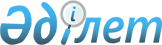 О бюджете района Бәйтерек Западно-Казахстанской области на 2024-2026 годыРешение маслихата района Бәйтерек Западно-Казахстанской области от 21 декабря 2023 года № 10-2.
      В соответствии с Бюджетным кодексом Республики Казахстан и Законом Республики Казахстан "О местном государственном управлении и самоуправлении в Республике Казахстан" районный маслихат РЕШИЛ:
      1. Утвердить районный бюджет на 2024-2026 годы согласно приложениям 1, 2 и 3 соответственно, в том числе на 2024 год в следующих объемах:
      1) доходы – 8 686 396 тысячи тенге:
      налоговые поступления – 4 757 705 тысяч тенге;
      неналоговые поступления – 10 586 тысяч тенге;
      поступления от продажи основного капитала – 92 621 тысяча тенге;
      поступления трансфертов – 3 825 484 тысячи тенге;
      2) затраты – 9 023 737 тысяч тенге;
      3) чистое бюджетное кредитование – 194 041 тысяча тенге:
      бюджетные кредиты – 455 962 тысячи тенге;
      погашение бюджетных кредитов – 261 921 тысяча тенге;
      4) сальдо по операциям с финансовыми активами – 0 тенге:
      приобретение финансовых активов – 0 тенге;
      поступления от продажи финансовых активов государства – 0 тенге;
      5) дефицит (профицит) бюджета – 0 тенге;
      6) финансирование дефицита (использование профицита) бюджета – 531 382 тысячи тенге:
      поступление займов – 455 962 тысячи тенге;
      погашение займов – 261 921 тысяча тенге;
      используемые остатки бюджетных средств – 337 341 тысяча тенге.
      Сноска. Пункт 1 – в редакции решения маслихата района Бәйтерек Западно-Казахстанской области от 07.06.2024 № 15-31 (вводится в действие с 01.01.2024).


      2. Поступления в районный бюджет на 2024 год формируются в соответствии с Бюджетным кодексом Республики Казахстан.
      1) учесть в районном бюджете на 2024 год поступление целевых трансфертов и кредитов из республиканского бюджета в общей сумме 810 464 тысячи тенге:
      на бюджетные кредиты местным исполнительным органам для реализации мер социальной поддержки специалистов – 455 962 тысячи тенге;
      на увеличение норм обеспечения лиц с инвалидностью обязательными гигиеническими средствами – 35 300 тысяч тенге;
      на санаторно-курортное лечение – 996 тысяч тенге;
      на повышение заработной платы отдельных категорий гражданских служащих, работников организаций, содержащихся за счет средств государственного бюджета, работников казенных предприятий – 5 344 тысячи тенге;
      на приобретение жилья коммунального жилищного фонда для социально уязвимых слоев населения – 161 862 тысячи тенге;
      на строительство сельского клуба в селе Макарово района, Бәйтерек – 150 000 тысяч тенге;
      на строительство сельского клуба в селе Кушум района, Бәйтерек – 1 000 тысяч тенге;
      2) учесть в районном бюджете на 2024 год поступление целевых трансфертов из областного бюджета в общей сумме 3 455 036 тысяч тенге:
      на выплату государственной адресной социальной помощи – 30 920 тысяч тенге;
      на гарантированный социальный пакет – 4 380 тысяч тенге;
      на обеспечение прав и улучшение качества жизни лиц с инвалидностью в Республике Казахстан – 67 057 тысяч тенге;
      на социальную выплату отдельным категориям граждан – 72 733 тысячи тенге;
      на капитальный ремонт подъездной автомобильной дороги к селу Сырым Батыр, района Бәйтерек – 283 124 тысячи тенге;
      на капитальный ремонт подъездной автомобильной дороги к селу Озерное, района Бәйтерек 2 километра – 137 119 тысяч тенге;
      на капитальный ремонт подъездной автомобильной дороги к селу Красноармейское, района Бәйтерек 1,7 километра – 154 466 тысяч тенге;
      на капитальный ремонт подъездной автомобильной дороги к селу Болашақ, района Бәйтерек – 112 000 тысяч тенге;
      на капитальный ремонт подъездной автомобильной дороги к селу Шалғай 0 -5,6 километра, района Бәйтерек – 21 420 тысяч тенге;
      на капитальный ремонт автомобильных дорог к селу Мичуринское 1, района Бәйтерек – 366 516 тысяч тенге;
      на капитальный ремонт внутрипоселковых дорог в селе Егіндібұлақ, района Бәйтерек (корректировка) – 174 034 тысячи тенге;
      на капитальный ремонт внутрипоселковых автомобильных дорог в селе Новенький, сельского округа Байқоныс, района Бәйтерек, (2 километра) – 271 505 тысяч тенге;
      на капитальный ремонт автомобильных дорог внутрипоселковых улиц в селе Раздольное, района Бәйтерек – 267 855 тысяч тенге;
      на капитальный ремонт внутрипоселковых автомобильных дорог в селе Рубежинское, района Бәйтерек – 700 240 тысяч тенге;
      на строительство сельского клуба в селе Щапово, района Бәйтерек – 58 655 тысяч тенге;
      на строительство плотины на реке Деркул в Переметнинском сельском округе, района Бәйтерек – 110 710 тысяч тенге;
      на предоставление жилищных сертификатов – 10 000 тысяч тенге;
      на приобретение жилья коммунального жилищного фонда для социально уязвимых слоев населения – 69 901 тысяча тенге;
      на приобретение жилья для социально-уязвимых слоев населения – 542 401 тысяча тенге;
      Сноска. Пункт 3 – в редакции решения маслихата района Бәйтерек Западно-Казахстанской области от 07.06.2024 № 15-31 (вводится в действие с 01.01.2024).


      4. Установить на 2024 год норматив распределения доходов, для обеспечения сбалансированности местных бюджетов, по следующим подклассам доходов:
      1) Корпоративный подоходный налог – 66 %;
      2) индивидуальный подоходный налог, зачисляется в районный бюджет – 66%;
      3) социальный налог, зачисляется в районный бюджет – 66%.
      5. Деньги от реализации товаров и услуг, предоставляемых государственными учреждениями, подведомственных местным исполнительным органам, используются ими в порядке, определяемом Бюджетным кодексом Республики Казахстан и Правительством Республики Казахстан.
      6. Установить на 2024-2026 года размеры субвенций и целевые текущие трансферты нижестоящим бюджетам, передаваемых из районного бюджета бюджетам сельских округов, согласно приложению 4,5.
      7. Установить, что бюджетные изъятия из нижестоящих бюджетов в районный бюджет на 2024 год не предусматриваются.
      8. Утвердить резерв местного исполнительного органа района на 2023 год в размере 100 000 тысяч тенге.
      9. Предусмотреть в районном бюджете на 2024 год предоставление подъемного пособия и социальной поддержки для приобретения или строительства жилья специалистам в области здравоохранения, образования, социального обеспечения, культуры, спорта и агропромышленного комплекса, государственным служащим аппаратов акимов сел, поселков, сельских округов прибывшим для работы и проживания в сельские населенные пункты.
      10. Предусмотреть гражданским служащим социального обеспечения, культуры, спорта работающим в сельской местности, согласно перечню должностей специалистов, определенных в соответствии с трудовым законодательством Республики Казахстан, повышение на 25% должностных окладов по сравнению со ставками гражданских служащих, занимающимися этими видами деятельности в городских условиях, с 1 января 2024 года.
      Сноска. Пункт 10 – в редакции решения маслихата района Бәйтерек Западно-Казахстанской области от 07.06.2024 № 15-31 (вводится в действие с 01.01.2024).

 Районный бюджет на 2024 год
      Сноска. Приложение 1 – в редакции решения маслихата района Бәйтерек Западно-Казахстанской области от 05.03.2024 № 12-2 (вводится в действие с 01.01.2024). Районный бюджет на 2025 год Районный бюджет на 2026 год Размеры субвенций, передаваемых из районного бюджета бюджетам сельских округов на 2024-2026 годы Размеры целевых текущих трансфертов нижестоящим бюджетам передаваемых из районного бюджета бюджетам сельских округов на 2024-2026 годы
					© 2012. РГП на ПХВ «Институт законодательства и правовой информации Республики Казахстан» Министерства юстиции Республики Казахстан
				
      Председатель маслихата

Н. Хайруллин
Приложение 1 к решению
маслихата района Бәйтерек
от 21 декабря 2023 года № 10-2
Категория
Категория
Категория
Категория
Категория
Категория
Сумма тысяч тенге
Класс
Класс
Класс
Класс
Класс
Сумма тысяч тенге
Подкласс
Подкласс
Подкласс
Подкласс
Сумма тысяч тенге
Специфика
Специфика
Специфика
Сумма тысяч тенге
Наименование
Сумма тысяч тенге
1) Доходы
8 142 410
1
Налоговые поступления
4 560 528
01
Подоходный налог 
2 171 054
1
Корпоративный подоходный налог
704 180
11
Корпоративный подоходный налог
704 180
2
Индивидуальный подоходный налог
1 466 874
01
Индивидуальный подоходный налог
1 451 994
02
Индивидуальный подоходный налог
0
05
Индивидуальный подоходный налог
14 880
03
Социальный налог
1 082 340
1
Социальный налог
1 082 340
01
Социальный налог
1 082 340
04
Налоги на собственность
1 260 840
1
Налоги на имущество
1 258 840
01
Налог на имущество юридических лиц индивидуальных
1 258 840
02
Налог на имущество физических лиц
0
3
Земельный налог
2 000
02
Земельный налог
2 000
5
Единый земельный налог
01
Единый земельный налог
05
Внутренние налоги на товары, работы и услуги
40 794
2
Акцизы
4 500
84
Бензин (за исключением авиационного) и дизельное топливо, произведенных на территории Республики Казахстан 
4 500
3
Поступления за использование природных и других ресурсов
21 000
15
Плата за пользование земельными участками
21 000
4
Сборы за ведение предпринимательской и профессиональной деятельности
15 294
02
Лицензионный сбор за право занятия отдельными видами деятельности
2 000
29
Регистрационный сбор, зачисляемый в местный бюджет
1 241
34
Плата за пользование лицензиями на занятие
12 053
08
Обязательные платежи, взимаемые за совершение юридически значимых действий и (или) выдачу документов уполномоченными на то государственными органами или должностными лицами
5 500
1
Государственная пошлина
5 500
26
Государственная пошлина, зачисляемая в местный бюджет
5 500
2
Неналоговые поступления
10 586
01
Доходы от государственной собственности
7 586
5
Доходы от аренды имущества, находящегося в государственной собственности
7 146
08
Доходы от аренды имущества, коммунальной собственности
800
09
Доходы от аренды жилищ из жилищного фонда 
6 346
7
Вознаграждения по кредитам, выданным из государственного бюджета
300
06
Вознаграждения по бюджетным кредитам выданным из
152
13
Вознаграждения по бюджетным кредитам выданным из
148
9
Прочие доходы от государственной собственности
140
10
Плата за сервитут по земельным участкам находящиеся
140
06
Прочие неналоговые поступления
3 000
1
Прочие неналоговые поступления
3 000
09
Другие не налоговые поступления в местный бюджет
3 000
3
Поступления от продажи основного капитала
92 621
01
Продажа государственного имущества, закрепленного за государственными учреждениями
17 000
1
Продажа государственного имущества, закрепленного за государственными учреждениями
17 000
02
Поступление государственного имущества, закрепленного
17 000
03
Продажа земли и нематериальных активов
75 621
1
Продажа земли
75 621
01
Поступление от продажи земельных участков
75 621
4
Поступления трансфертов
3 478 675
01
Трансферты из нижестоящих органов государственного управления
15 946
3
Трансферты из бюджетов городов районного значения,сел, поселков, сельских округов
15 946
02
Трансферты из вышестоящих органов государственного управления
3 462 729
2
Трансферты из областного бюджета
3 462 729
Функциональная группа
Функциональная группа
Функциональная группа
Функциональная группа
Функциональная группа
Функциональная группа
Сумма тысяч тенге
Функциональная подгруппа
Функциональная подгруппа
Функциональная подгруппа
Функциональная подгруппа
Функциональная подгруппа
Сумма тысяч тенге
Администратор бюджетных программ
Администратор бюджетных программ
Администратор бюджетных программ
Администратор бюджетных программ
Сумма тысяч тенге
Программа
Программа
Программа
Сумма тысяч тенге
Подпрограмма
Подпрограмма
Сумма тысяч тенге
Наименование
Сумма тысяч тенге
2) Затраты
8 426 181
01
Государственные услуги общего характера
928 565
1
Представительные, исполнительные и другие органы, выполняющие общие функции государственного управления
349 507
112
Аппарат маслихата района (города областного значения)
45 406
001
Услуги по обеспечению деятельности маслихата района (города областного значения)
45 406
122
Аппарат акима района (города областного значения)
304 101
001
Услуги по обеспечению деятельности акима района (города областного значения)
264 101
003
Капитальные расзоды государственного органа
40 000
2
Финансовая деятельность 
24 235
459
Отдел экономики и финансов района (города областного значения)
6 550
003
Проведение оценки имущества в целях налогообложения
1 550
010
Приватизация, управление коммунальным имуществом, постприватизационная деятельность и регулирование споров, связанных с этим
5 000
805
Отдел государственных закупок района (города областного значения)
17 685
001
Услуги по реализации государственной политики в области государственных закупок на местном уровне
17 685
9
Прочие государственные услуги общего характера
554 823
454
Отдел предпринимательства и сельского хозяйства района (города областного значения)
60 457
001
Услуги по реализации государственной политики на местном уровне в области развития предпринимательства и сельского хозяйства
55 837
007
Капитальные расходы государственного органа
4 620
458
Отдел жилищно-коммунального хозяйства, пассажирского транспорта и автомобильных дорог района (города областного значения)
262 360
001
Услуги по реализации государственной политики на местном уровне в области жилищно-коммунального хозяйства, пассажирского транспорта и автомобильных дорог 
42 927
113
Целевые текущие трансферты нижестоящим бюджетам
219 433
459
Отдел экономики и финансов района (города областного значения)
232 006
001
Услуги по реализации государственной политики в области формирования и развития экономической политики, государственного планирования, исполнения бюджета и управления коммунальной собственностью района (города областного значения)
87 765
113
Целевые текущие трансферты нижестоящим бюджетам
144 241
02
Оборона
27 400
1
Военные нужды
7 200 
122
Аппарат акима района (города областного значения)
7 200
005
Мероприятия в рамках исполнения всеобщей воинской обязанности
7 200
2
Организация работы по чрезвычайным ситуациям
20 200
122
Аппарат акима района (города областного значения)
20 200
007
Мероприятия по профилактике и тушению степных пожаров районного (городского) масштаба, а также пожаров в населенных пунктах, в которых не созданы органы государственной противопожарной службы
20 200
06
Социальная помощь и социальное обеспечение
898 932
1
Социальное обеспечение
85 300
451
Отдел занятости и социальных программ района (города областного значения)
85 300
005
Государственная адресная социальная помощь
85 300
2
Социальная помощь
736 959
451
Отдел занятости и социальных программ района (города областного значения)
736 959
006
Оказание жилищной помощи 
2 000
007
Социальная помощь отдельным категориям нуждающихся граждан по решениям местных представительных органов
178 000
010
Материальное обеспечение детей-инвалидов, воспитывающихся и обучающихся на дому
4 700
014
Оказание социальной помощи нуждающимся гражданам на дому
327 954
017
Обеспечение нуждающихся инвалидов обязательными гигиеническими средствами, и предоставление услуг специалиста жестового языка, индивидуальными помощников в соответствии с индивидуальной программой реабилитации инвалида
224 305
9
Прочие услуги в области социальной помощи и социального обеспечения
76 673
451
Отдел занятости и социальных программ района (города областного значения)
76 673
001
Услуги по реализации государственной политики на местном уровне в области обеспечения занятости и реализации социальных программ для населения
58 723
011
Оплата услуг по зачислению, выплате и доставке пособий и других социальных выплат
4 950
050
Обеспечение прав и улучшение качества жизни лиц с инвалидностью в Республике Казахстан
7 000
054
Размещение государственного социального заказа в неправительственных организациях
6 000
07
Жилищно-коммунальное хозяйство
495 448
1
Жилищное хозяйство
225 491
458
Отдел жилищно-коммунального хозяйства, пассажирского транспорта и автомобильных дорог района (города областного значения)
192 026
003
сохранность жилищного фонда
6 000
004
Обеспечение жильем отдельных категорий граждан
186 026
466
Отдел архитектуры, градостроительства и строительства района (города областного значения)
33 465
004
Проектирование, развитие и (или) обустройство инженерно-коммуникационной инфраструктуры
33 465
2
Коммунальное хозяйство
119 957
466
Отдел архитектуры, градостроительства и строительства района (города областного значения)
119 957
005
Развитие коммунального хозяйства
110 711
058
Развитие системы водоснабжения и водоотведения в сельских населенных пунктах
9 246
3
Благоустройство населенных пунктов
150 000
458
Отдел жилищно-коммунального хозяйства, пассажирского транспорта и автомобильных дорог района (города областного значения)
150 000
015
Освещение улиц в населенных пунктах
100 000
018
Благоустройство и озеленение населенных пунктов
50 000
08
Культура, спорт, туризм и информационное пространство
1 556 410
1
Деятельность в области культуры
903 419
457
Отдел культуры, развития языков, физической культуры и спорта района (города областного значения)
903 419
003
Поддержка культурно-досуговой работы
903 419
2
Спорт
115 240
457
Отдел культуры, развития языков, физической культуры и спорта района (города областного значения)
115 240
008
Развитие массового спорта и национальных видов спорта
85 240
009
Проведение спортивных соревнований на районном (города областного значения) уровне
15 000
010
Подготовка и участие членов сборных команд района (города областного значения) по различным видам спорта на областных спортивных соревнованиях
15 000
3
Информационное пространство
403 051
456
Отдел внутренней политики района (города областного значения)
32 000
002
Услуги по проведению государственной информационной политики 
32 000
457
Отдел культуры, развития языков, физической культуры и спорта района (города областного значения)
371 051
006
Функционирование районных (городских) библиотек
365 051
007
Развитие государственного языка и других языков народа Казахстана
6 000
9
Прочие услуги по организации культуры, спорта, туризма и информационного пространства
134 700
456
Отдел внутренней политики района (города областного значения)
101 125
001
Услуги по реализации государственной политики на местном уровне в области информации, укрепления государственности и формирования социального оптимизма граждан
65 968
003
Реализация мероприятий в сфере молодежной политики
35 157
457
Отдел культуры, развития языков, физической культуры и спорта района (города областного значения)
23 575
001
Услуги по реализации государственной политики на местном уровне в области культуры, развития языков, физической культуры и спорта
23 575
458
Отдел жилищно-коммунального хозяйства, пассажирского транспорта и автомобильных дорог района (города областного значения)
10 000
094
Предоставление жилищных сертификатов как социальная помощь
10 000
10
Сельское, водное, лесное, рыбное хозяйство, особо охраняемые природные территории, охрана окружающей среды и животного мира, земельные отношения
288 270
1
Сельское хозяйство
80 212
466
Отдел архитектуры, градостроительства и строительства района (города областного значения)
80 212
010
Развитие объектов сельского хозяйствах
80 212
6
Земельные отношения
41 848
463
Отдел земельных отношений района (города областного значения)
41 848
001
Услуги по реализации государственной политики в области регулирования земельных отношений на территории района (города областного значения)
41 848
9
Прочие услуги в области сельского, водного, лесного, рыбного хозяйства, охраны окружающей среды и земельных отношений
166 210
459
Отдел экономики и финансов района (города областного значения) 
166 210
099
Реализация мер по оказанию социальной поддержки специалистов
166 210
11
Промышленность, архитектурная, градостроительная и строительная деятельность
29 675
2
Архитектурная, градостроительная и строительная деятельность
29 675
466
Отдел архитектуры, градостроительства и строительства района (города областного значения)
29 675
001
Услуги по реализации государственной политики в области строительства, улучшения архитектурного облика городов, районов и населенных пунктов области и обеспечению рационального и эффективного градостроительного освоения территории района (города областного значения)
29 675
12
Транспорт и коммуникации
1 099 589
1
Автомобильный транспорт
1 094 589
458
Отдел жилищно-коммунального хозяйства, пассажирского транспорта и автомобильных дорог района (города областного значения)
1 094 589
023
Обеспечение функционирования автомобильных дорог
68 000
045
Капитальный и средний ремонт автомобильных дорог районного значения и улиц населенных пунктов
15 000
051
Реализация приоритетных проектов транспортной инфраструктуры
1 011 589
9
Прочие услуги в сфере транспорта и коммуникаций
5 000
458
Отдел жилищно-коммунального хозяйства, пассажирского транспорта и автомобильных дорог района (города областного значения)
5 000
037
Субсидирование пассажирских перевозок по социально значимым городским (сельским), пригородным и внутрирайонным сообщениям
5 000
13
Прочие
2 271 117
9
Прочие
2 271 117
458
Отдел жилищно-коммунального хозяйства, пассажирского транспорта и автомобильных дорог района (города областного значения)
1 812 462
062
Реализация мероприятий по социальной и инженерной инфраструктуре в сельских населенных пунктах в рамках проекта "Ауыл-Ел бесігі"
1 812 462
459
Отдел экономики и финансов района (города областного значения)
100 000
012
Резерв местного исполнительного органа района (города областного значения) 
100 000
466
Отдел архитектуры, градостроительства и строительства района (города областного значения)
358 655
079
Развитие социальной и инженерной инфраструктуры в сельских населенных пунктах в рамках проекта "Ауыл-Ел бесігі"
358 655
14
Обслуживание долга
150 204 
1
Обслуживание долга
150 204 
459
Отдел экономики и финансов района (города областного значения) 
150 204 
021
Обслуживание долга местных исполнительных органов по выплате вознаграждений и иных платежей по займам из областного бюджета
150 204 
15
Трансферты
680 571
1
Трансферты
680 571
459
Отдел экономики и финансов района (города областного значения)
680 571
038
Субвенции
680 571
3) Чистое бюджетное кредитование
194 041
Бюджетные кредиты
456 563
10
Сельское, водное, лесное, рыбное хозяйство, особо охраняемые природные территории, охрана окружающей среды и животного мира, земельные отношения
456 563
1
Сельское хозяйство
456 563
459
Отдел экономики и финансов района (города областного значения)
456 563
018
Бюджетные кредиты для реализации мер социальной поддержки специалистов
456 563
Категория
Категория
Категория
Категория
Категория
Категория
Сумма тысяч тенге
Класс
Класс
Класс
Класс
Класс
Сумма тысяч тенге
Подкласс
Подкласс
Подкласс
Подкласс
Сумма тысяч тенге
Специфика
Специфика
Специфика
Сумма тысяч тенге
Наименование
Сумма тысяч тенге
5
Погашение бюджетных кредитов
261 921
01
Погашение бюджетных кредитов
261 921
1
Погашение бюджетных кредитов, выданных из государственного бюджета
261 921
Функциональная группа
Функциональная группа
Функциональная группа
Функциональная группа
Функциональная группа
Функциональная группа
Сумма тысяч тенге
Функциональная подгруппа
Функциональная подгруппа
Функциональная подгруппа
Функциональная подгруппа
Функциональная подгруппа
Сумма тысяч тенге
Администратор бюджетных программ
Администратор бюджетных программ
Администратор бюджетных программ
Администратор бюджетных программ
Сумма тысяч тенге
 Программа
 Программа
 Программа
Сумма тысяч тенге
Подпрограмма
Подпрограмма
Сумма тысяч тенге
Наименование
Сумма тысяч тенге
4) Сальдо по операциям с финансовыми активами
0
Приобретение финансовых активов
0
Категория
Категория
Категория
Категория
Категория
Категория
Сумма тысяч тенге
Класс
Класс
Класс
Класс
Класс
Сумма тысяч тенге
Подкласс
Подкласс
Подкласс
Подкласс
Сумма тысяч тенге
Специфика
Специфика
Специфика
Сумма тысяч тенге
Наименование
Сумма тысяч тенге
6
Поступления от продажи финансовых активов государства
0
01
Поступления от продажи финансовых активов государства
0
2
Поступления от продажи финансовых активов за пределами страны
0
5) Дефицит (профицит) бюджета
0
6) Финансирование дефицита (использование профицита) бюджета
478 413
7
Поступления займов
455 962
01
Внутренние государственные займы
455 962
2
Внешние государственные займы
455 962
Функциональная группа
Функциональная группа
Функциональная группа
Функциональная группа
Функциональная группа
Функциональная группа
Сумма тысяч тенге
Функциональная подгруппа
Функциональная подгруппа
Функциональная подгруппа
Функциональная подгруппа
Функциональная подгруппа
Сумма тысяч тенге
Администратор бюджетных программ
Администратор бюджетных программ
Администратор бюджетных программ
Администратор бюджетных программ
Сумма тысяч тенге
Программа
Программа
Программа
Сумма тысяч тенге
Подпрограмма
Подпрограмма
Сумма тысяч тенге
Наименование
Сумма тысяч тенге
16
Погашение займов
261 921
1
Погашение займов
261 921
459
Отдел экономики и финансов района (города областного значения)
261 921
005
Погашение долга местного исполнительного органа перед вышестоящим бюджетом
261 921
Категория
Категория
Категория
Категория
Категория
Категория
Сумма тысяч тенге
Класс
Класс
Класс
Класс
Класс
Сумма тысяч тенге
Подкласс
Подкласс
Подкласс
Подкласс
Сумма тысяч тенге
Специфика
Специфика
Специфика
Сумма тысяч тенге
Наименование
Сумма тысяч тенге
8
Используемые остатки бюджетных средств
284 372
01
Остатки бюджетных средств
284 372
1
Свободные остатки бюджетных средств
284 372Приложение 2
к решению маслихата
района Бәйтерек
от 21 декабря 2023 года № 10-2
Категория
Категория
Категория
Категория
Категория
Категория
Сумма тысяч тенге
Класс
Класс
Класс
Класс
Класс
Сумма тысяч тенге
Подкласс
Подкласс
Подкласс
Подкласс
Сумма тысяч тенге
Специфика
Специфика
Специфика
Сумма тысяч тенге
Наименование
Сумма тысяч тенге
1) Доходы
5 216 724
1
Налоговые поступления
5 113 078
01
Подоходный налог 
2 517 954
1
Корпоративный подоходный налог
862 621
11
Корпоративный подоходный налог
862 621
2
Индивидуальный подоходный налог 
1 655 333
01
Индивидуальный подоходный налог 
1 637 911
02
Индивидуальный подоходный налог 
0
05
Индивидуальный подоходный налог 
17 422
03
Социальный налог
1 205 332
1
Социальный налог
1 205 332
01
Социальный налог
1 205 332
04
Налоги на собственность
1 343 496
1
Налоги на имущество
1 341 496
01
Налог на имущество юридических лиц индивидуальных
1 341 496
02
Налог на имущество физических лиц
0
3
Земельный налог
2 000
02
Земельный налог
2 000
5
Единый земельный налог
01
Единый земельный налог
05
Внутренние налоги на товары, работы и услуги
40 794
2
Акцизы
4 500
84
Бензин (за исключением авиационного) и дизельное топливо, произведенных на территории Республики Казахстан 
4 500
3
Поступления за использование природных и других ресурсов
21 000
15
Плата за пользование земельными участками
21 000
4
Сборы за ведение предпринимательской и профессиональной деятельности
15 294
02
Лицензионный сбор за право занятия отдельными видами деятельности
2 000
29
Регистрационный сбор, зачисляемый в местный бюджет
1 241
34
Плата за пользование лицензиями на занятие
12 053
08
Обязательные платежи, взимаемые за совершение юридически значимых действий и (или) выдачу документов уполномоченными на то государственными органами или должностными лицами
5 500
1
Государственная пошлина
5 500
26
Государственная пошлина, зачисляемая в местный бюджет
5 500
2
Неналоговые поступления
10 586
01
Доходы от государственной собственности
7 586
5
Доходы от аренды имущества, находящегося в государственной собственности
7 146
08
Доходы от аренды имущества, коммунальной собственности
800
09
Доходы от аренды жилищ из жилищного фонда 
6 346
7
Вознаграждения по кредитам, выданным из государственного бюджета
300
06
Вознаграждения по бюджетным кредитам выданным из
152
13
Вознаграждения по бюджетным кредитам выданным из
148
9
Прочие доходы от государственной собственности
140
10
Плата за сервитут по земельным участкам находящиеся
140
06
Прочие неналоговые поступления
3 000
1
Прочие неналоговые поступления
3 000
09
Другие не налоговые поступления в местный бюджет
3 000
3
Поступления от продажи основного капитала
92 062
01
Продажа государственного имущества, закрепленного за государственными учреждениями
17 000
1
Продажа государственного имущества, закрепленного за государственными учреждениями
17 000
02
Поступление государственного имущества, закрепленного
17 000
03
Продажа земли и нематериальных активов
76 062
1
Продажа земли
76 062
01
Поступление от продажи земельных участков
76 062
4
Поступления трансфертов
0
02
Трансферты из вышестоящих органов государственного управления
0
2
Трансферты из областного бюджета
0
Функциональная группа
Функциональная группа
Функциональная группа
Функциональная группа
Функциональная группа
Функциональная группа
Сумма тысяч тенге
Функциональная подгруппа
Функциональная подгруппа
Функциональная подгруппа
Функциональная подгруппа
Функциональная подгруппа
Сумма тысяч тенге
Администратор бюджетных программ
Администратор бюджетных программ
Администратор бюджетных программ
Администратор бюджетных программ
Сумма тысяч тенге
Программа
Программа
Программа
Сумма тысяч тенге
Подпрограмма
Подпрограмма
Сумма тысяч тенге
Наименование
Сумма тысяч тенге
2) Затраты 
5 216 724
01
Государственные услуги общего характера
913 598
1
Представительные, исполнительные и другие органы, выполняющие общие функции государственного управления
311 697
112
Аппарат маслихата района (города областного значения)
39 495
001
Услуги по обеспечению деятельности маслихата района (города областного значения)
39 495
122
Аппарат акима района (города областного значения)
272 202
001
Услуги по обеспечению деятельности акима района (города областного значения)
272 202
003
Капитальные расзоды государственного органа
40 000
2
Финансовая деятельность 
20 198
459
Отдел экономики и финансов района (города областного значения)
6 550
003
Проведение оценки имущества в целях налогообложения
1 550
010
Приватизация, управление коммунальным имуществом, постприватизационная деятельность и регулирование споров, связанных с этим
5 000
805
Отдел государственных закупок района (города областного значения)
13 648
001
Услуги по реализации государственной политики в области государственных закупок на местном уровне
13 648
9
Прочие государственные услуги общего характера
581 703
454
Отдел предпринимательства и сельского хозяйства района (города областного значения)
45 971
001
Услуги по реализации государственной политики на местном уровне в области развития предпринимательства и сельского хозяйства
45 971
458
Отдел жилищно-коммунального хозяйства, пассажирского транспорта и автомобильных дорог района (города областного значения)
195 965
001
Услуги по реализации государственной политики на местном уровне в области жилищно-коммунального хозяйства, пассажирского транспорта и автомобильных дорог 
40 277
113
Целевые текущие трансферты нижестоящим бюджетам
155 688
459
Отдел экономики и финансов района (города областного значения)
339 767
001
Услуги по реализации государственной политики в области формирования и развития экономической политики, государственного планирования, исполнения бюджета и управления коммунальной собственностью района (города областного значения)
339 767
02
Оборона
27 400
1
Военные нужды
7 200 
122
Аппарат акима района (города областного значения)
7 200
005
Мероприятия в рамках исполнения всеобщей воинской обязанности
7 200
2
Организация работы по чрезвычайным ситуациям
20 200
122
Аппарат акима района (города областного значения)
20 200
007
Мероприятия по профилактике и тушению степных пожаров районного (городского) масштаба, а также пожаров в населенных пунктах, в которых не созданы органы государственной противопожарной службы
20 200
06
Социальная помощь и социальное обеспечение
684 894
1
Социальное обеспечение
50 000
451
Отдел занятости и социальных программ района (города областного значения)
50 000
005
Государственная адресная социальная помощь
50 000
2
Социальная помощь
582 606
451
Отдел занятости и социальных программ района (города областного значения)
582 606
006
Оказание жилищной помощи 
1 500
007
Социальная помощь отдельным категориям нуждающихся граждан по решениям местных представительных органов
128 000
010
Материальное обеспечение детей-инвалидов, воспитывающихся и обучающихся на дому
4 200
014
Оказание социальной помощи нуждающимся гражданам на дому
327 954
017
Обеспечение нуждающихся инвалидов обязательными гигиеническими средствами, и предоставление услуг специалиста жестового языка, индивидуальными помощников в соответствии с индивидуальной программой реабилитации инвалида
120 952
9
Прочие услуги в области социальной помощи и социального обеспечения
52 288
451
Отдел занятости и социальных программ района (города областного значения)
52 288
001
Услуги по реализации государственной политики на местном уровне в области обеспечения занятости и реализации социальных программ для населения
47 338
011
Оплата услуг по зачислению, выплате и доставке пособий и других социальных выплат
4 950
07
Жилищно-коммунальное хозяйство
320 711
1
Жилищное хозяйство
119 465
458
Отдел жилищно-коммунального хозяйства, пассажирского транспорта и автомобильных дорог района (города областного значения)
66 000
003
сохранность жилищного фонда
6 000
004
Обеспечение жильем отдельных категорий граждан
60 000
466
Отдел архитектуры, градостроительства и строительства района (города областного значения)
53 465
004
Проектирование, развитие и (или) обустройство инженерно-коммуникационной инфраструктуры
53 465
2
Коммунальное хозяйство
51 246
466
Отдел архитектуры, градостроительства и строительства района (города областного значения)
51 246
058
Развитие системы водоснабжения и водоотведения в сельских населенных пунктах
51 246
3
Благоустройство населенных пунктов
150 000
458
Отдел жилищно-коммунального хозяйства, пассажирского транспорта и автомобильных дорог района (города областного значения)
150 000
015
Освещение улиц в населенных пунктах
100 000
018
Благоустройство и озеленение населенных пунктов
50 000
08
Культура, спорт, туризм и информационное пространство
1 389 613
1
Деятельность в области культуры
898 075
457
Отдел культуры, развития языков, физической культуры и спорта района (города областного значения)
898 075
003
Поддержка культурно-досуговой работы
898 075
2
Спорт
86 215
457
Отдел культуры, развития языков, физической культуры и спорта района (города областного значения)
86 215
008
Развитие массового спорта и национальных видов спорта
56 215
009
Проведение спортивных соревнований на районном (города областного значения) уровне
15 000
010
Подготовка и участие членов сборных команд района (города областного значения) по различным видам спорта на областных спортивных соревнованиях
15 000
3
Информационное пространство
351 865
456
Отдел внутренней политики района (города областного значения)
17 200
002
Услуги по проведению государственной информационной политики 
17 200
457
Отдел культуры, развития языков, физической культуры и спорта района (города областного значения)
334 665
006
Функционирование районных (городских) библиотек
328 665
007
Развитие государственного языка и других языков народа Казахстана
6 000
9
Прочие услуги по организации культуры, спорта, туризма и информационного пространства
53 458
456
Отдел внутренней политики района (города областного значения)
32 119
001
Услуги по реализации государственной политики на местном уровне в области информации, укрепления государственности и формирования социального оптимизма граждан
20 168
003
Реализация мероприятий в сфере молодежной политики
11 951
457
Отдел культуры, развития языков, физической культуры и спорта района (города областного значения)
21 339
001
Услуги по реализации государственной политики на местном уровне в области культуры, развития языков, физической культуры и спорта
21 339
10
Сельское, водное, лесное, рыбное хозяйство, особо охраняемые природные территории, охрана окружающей среды и животного мира, земельные отношения
305 922
1
Сельское хозяйство
129 770
466
Отдел архитектуры, градостроительства и строительства района (города областного значения)
129 770
010
Развитие объектов сельского хозяйствах
129 770
6
Земельные отношения
25 888
463
Отдел земельных отношений района (города областного значения)
25 888
001
Услуги по реализации государственной политики в области регулирования земельных отношений на территории района (города областного значения)
25 888
9
Прочие услуги в области сельского, водного, лесного, рыбного хозяйства, охраны окружающей среды и земельных отношений
150 267
459
Отдел экономики и финансов района (города областного значения) 
150 264
099
Реализация мер по оказанию социальной поддержки специалистов 
150 264
11
Промышленность, архитектурная, градостроительная и строительная деятельность
27 842
2
Архитектурная, градостроительная и строительная деятельность
27 842
466
Отдел архитектуры, градостроительства и строительства района (города областного значения)
27 842
001
Услуги по реализации государственной политики в области строительства, улучшения архитектурного облика городов, районов и населенных пунктов области и обеспечению рационального и эффективного градостроительного освоения территории района (города областного значения)
27 842
12
Транспорт и коммуникации
73 000
1
Автомобильный транспорт
68 000
458
Отдел жилищно-коммунального хозяйства, пассажирского транспорта и автомобильных дорог района (города областного значения)
68 000
023
Обеспечение функционирования автомобильных дорог 
68 000
9
Прочие услуги в сфере транспорта и коммуникаций
5 000
458
Отдел жилищно-коммунального хозяйства, пассажирского транспорта и автомобильных дорог района (города областного значения)
5 000
037
Субсидирование пассажирских перевозок по социально значимым городским (сельским), пригородным и внутрирайонным сообщениям
5 000
13
Прочие
642 969
9
Прочие
642 969
459
Отдел экономики и финансов района (города областного значения)
642 969
012
Резерв местного исполнительного органа района (города областного значения) 
109 000
019
Расходы на новые инициативы
533 969
14
Обслуживание долга
150 204 
1
Обслуживание долга
150 204 
459
Отдел экономики и финансов района (города областного значения) 
150 204 
021
Обслуживание долга местных исполнительных органов по выплате вознаграждений и иных платежей по займам из областного бюджета
150 204 
15
Трансферты
680 571
1
Трансферты
680 571
459
Отдел экономики и финансов района (города областного значения)
680 571
038
Субвенции
680 571
3) Чистое бюджетное кредитование
- 261 921
Бюджетные кредиты
0
10
Сельское, водное, лесное, рыбное хозяйство, особо охраняемые природные территории, охрана окружающей среды и животного мира, земельные отношения
0
1
Сельское хозяйство
0
459
Отдел экономики и финансов района (города областного значения)
0
018
Бюджетные кредиты для реализации мер социальной поддержки специалистов
0
Категория
Категория
Категория
Категория
Категория
Категория
Сумма тысяч тенге
Класс
Класс
Класс
Класс
Класс
Сумма тысяч тенге
Подкласс
Подкласс
Подкласс
Подкласс
Сумма тысяч тенге
Специфика
Специфика
Специфика
Сумма тысяч тенге
Наименование
Сумма тысяч тенге
5
Погашение бюджетных кредитов
261 921
01
Погашение бюджетных кредитов
261 921
1
Погашение бюджетных кредитов, выданных из государственного бюджета
261 921
Функциональная группа
Функциональная группа
Функциональная группа
Функциональная группа
Функциональная группа
Функциональная группа
Сумма тысяч тенге
Функциональная подгруппа
Функциональная подгруппа
Функциональная подгруппа
Функциональная подгруппа
Функциональная подгруппа
Сумма тысяч тенге
Администратор бюджетных программ
Администратор бюджетных программ
Администратор бюджетных программ
Администратор бюджетных программ
Сумма тысяч тенге
 Программа
 Программа
 Программа
Сумма тысяч тенге
Подпрограмма
Подпрограмма
Сумма тысяч тенге
Наименование
Сумма тысяч тенге
4) Сальдо по операциям с финансовыми активами
0
Приобретение финансовых активов
0
Категория
Категория
Категория
Категория
Категория
Категория
Сумма тысяч тенге
Класс
Класс
Класс
Класс
Класс
Сумма тысяч тенге
Подкласс
Подкласс
Подкласс
Подкласс
Сумма тысяч тенге
Специфика
Специфика
Специфика
Сумма тысяч тенге
Наименование
Сумма тысяч тенге
6
Поступления от продажи финансовых активов государства
0
01
Поступления от продажи финансовых активов государства
0
2
Поступления от продажи финансовых активов за пределами страны
0
5) Дефицит (профицит) бюджета
0
6) Финансирование дефицита (использование профицита) бюджета
- 261 921
7
Поступления займов
0
01
Внутренние государственные займы
0
2
Внешние государственные займы
0
Функциональная группа
Функциональная группа
Функциональная группа
Функциональная группа
Функциональная группа
Функциональная группа
Сумма тысяч тенге
Функциональная подгруппа
Функциональная подгруппа
Функциональная подгруппа
Функциональная подгруппа
Функциональная подгруппа
Сумма тысяч тенге
Администратор бюджетных программ
Администратор бюджетных программ
Администратор бюджетных программ
Администратор бюджетных программ
Сумма тысяч тенге
Программа
Программа
Программа
Сумма тысяч тенге
Подпрограмма
Подпрограмма
Сумма тысяч тенге
Наименование
Сумма тысяч тенге
16
Погашение займов
261 921
1
Погашение займов
261 921
459
Отдел экономики и финансов района (города областного значения)
261 921
005
Погашение долга местного исполнительного органа перед вышестоящим бюджетом
261 921
Категория
Категория
Категория
Категория
Категория
Категория
Сумма тысяч тенге
Класс
Класс
Класс
Класс
Класс
Сумма тысяч тенге
Подкласс
Подкласс
Подкласс
Подкласс
Сумма тысяч тенге
Специфика
Специфика
Специфика
Сумма тысяч тенге
Наименование
Сумма тысяч тенге
8
Используемые остатки бюджетных средств
01
Остатки бюджетных средств
1
Свободные остатки бюджетных средствПриложение 3
к решению маслихата
района Бәйтерек
от 21 декабря 2023 года № 10-2
Категория
Категория
Категория
Категория
Категория
Категория
Сумма тысяч тенге
Класс
Класс
Класс
Класс
Класс
Сумма тысяч тенге
Подкласс
Подкласс
Подкласс
Подкласс
Сумма тысяч тенге
Специфика
Специфика
Специфика
Сумма тысяч тенге
Наименование
Сумма тысяч тенге
1) Доходы
5 216 724
1
Налоговые поступления
5 113 078
01
Подоходный налог 
2 517 954
1
Корпоративный подоходный налог
862 621
11
Корпоративный подоходный налог
862 621
2
Индивидуальный подоходный налог 
1 655 333
01
Индивидуальный подоходный налог 
1 637 911
02
Индивидуальный подоходный налог 
0
05
Индивидуальный подоходный налог 
17 422
03
Социальный налог
1 205 332
1
Социальный налог
1 205 332
01
Социальный налог
1 205 332
04
Налоги на собственность
1 343 496
1
Налоги на имущество
1 341 496
01
Налог на имущество юридических лиц индивидуальных
1 341 496
02
Налог на имущество физических лиц
0
3
Земельный налог
2 000
02
Земельный налог
2 000
5
Единый земельный налог
01
Единый земельный налог
05
Внутренние налоги на товары, работы и услуги
40 794
2
Акцизы
4 500
84
Бензин (за исключением авиационного) и дизельное топливо, произведенных на территории Республики Казахстан 
4 500
3
Поступления за использование природных и других ресурсов
21 000
15
Плата за пользование земельными участками
21 000
4
Сборы за ведение предпринимательской и профессиональной деятельности
15 294
02
Лицензионный сбор за право занятия отдельными видами деятельности
2 000
29
Регистрационный сбор, зачисляемый в местный бюджет
1 241
34
Плата за пользование лицензиями на занятие
12 053
08
Обязательные платежи, взимаемые за совершение юридически значимых действий и (или) выдачу документов уполномоченными на то государственными органами или должностными лицами
5 500
1
Государственная пошлина
5 500
26
Государственная пошлина, зачисляемая в местный бюджет
5 500
2
Неналоговые поступления
10 586
01
Доходы от государственной собственности
7 586
5
Доходы от аренды имущества, находящегося в государственной собственности
7 146
08
Доходы от аренды имущества, коммунальной собственности
800
09
Доходы от аренды жилищ из жилищного фонда 
6 346
7
Вознаграждения по кредитам, выданным из государственного бюджета
300
06
Вознаграждения по бюджетным кредитам выданным из
152
13
Вознаграждения по бюджетным кредитам выданным из
148
9
Прочие доходы от государственной собственности
140
10
Плата за сервитут по земельным участкам находящиеся
140
06
Прочие неналоговые поступления
3 000
1
Прочие неналоговые поступления
3 000
09
Другие не налоговые поступления в местный бюджет
3 000
3
Поступления от продажи основного капитала
92 062
01
Продажа государственного имущества, закрепленного за государственными учреждениями
17 000
1
Продажа государственного имущества, закрепленного за государственными учреждениями
17 000
02
Поступление государственного имущества, закрепленного
17 000
03
Продажа земли и нематериальных активов
76 062
1
Продажа земли
76 062
01
Поступление от продажи земельных участков
76 062
4
Поступления трансфертов
0
02
Трансферты из вышестоящих органов государственного управления
0
2
Трансферты из областного бюджета
0
Функциональная группа
Функциональная группа
Функциональная группа
Функциональная группа
Функциональная группа
Функциональная группа
Сумма тысяч тенге
Функциональная подгруппа
Функциональная подгруппа
Функциональная подгруппа
Функциональная подгруппа
Функциональная подгруппа
Сумма тысяч тенге
Администратор бюджетных программ
Администратор бюджетных программ
Администратор бюджетных программ
Администратор бюджетных программ
Сумма тысяч тенге
 Программа
 Программа
 Программа
Сумма тысяч тенге
Подпрограмма
Подпрограмма
Сумма тысяч тенге
Наименование
Сумма тысяч тенге
2) Затраты 
5 216 724
01
Государственные услуги общего характера
913 598
1
Представительные, исполнительные и другие органы, выполняющие общие функции государственного управления
311 697
112
Аппарат маслихата района (города областного значения)
39 495
001
Услуги по обеспечению деятельности маслихата района (города областного значения)
39 495
122
Аппарат акима района (города областного значения)
272 202
001
Услуги по обеспечению деятельности акима района (города областного значения)
272 202
003
Капитальные расзоды государственного органа
40 000
2
Финансовая деятельность 
20 198
459
Отдел экономики и финансов района (города областного значения)
6 550
003
Проведение оценки имущества в целях налогообложения
1 550
010
Приватизация, управление коммунальным имуществом, постприватизационная деятельность и регулирование споров, связанных с этим
5 000
805
Отдел государственных закупок района (города областного значения)
13 648
001
Услуги по реализации государственной политики в области государственных закупок на местном уровне
13 648
9
Прочие государственные услуги общего характера
581 703
454
Отдел предпринимательства и сельского хозяйства района (города областного значения)
45 971
001
Услуги по реализации государственной политики на местном уровне в области развития предпринимательства и сельского хозяйства
45 971
458
Отдел жилищно-коммунального хозяйства, пассажирского транспорта и автомобильных дорог района (города областного значения)
195 965
001
Услуги по реализации государственной политики на местном уровне в области жилищно-коммунального хозяйства, пассажирского транспорта и автомобильных дорог 
40 277
113
Целевые текущие трансферты нижестоящим бюджетам
155 688
459
Отдел экономики и финансов района (города областного значения)
339 767
001
Услуги по реализации государственной политики в области формирования и развития экономической политики, государственного планирования, исполнения бюджета и управления коммунальной собственностью района (города областного значения)
339 767
02
Оборона
27 400
1
Военные нужды
7 200 
122
Аппарат акима района (города областного значения)
7 200
005
Мероприятия в рамках исполнения всеобщей воинской обязанности
7 200
2
Организация работы по чрезвычайным ситуациям
20 200
122
Аппарат акима района (города областного значения)
20 200
007
Мероприятия по профилактике и тушению степных пожаров районного (городского) масштаба, а также пожаров в населенных пунктах, в которых не созданы органы государственной противопожарной службы
20 200
06
Социальная помощь и социальное обеспечение
684 894
1
Социальное обеспечение
50 000
451
Отдел занятости и социальных программ района (города областного значения)
50 000
005
Государственная адресная социальная помощь
50 000
2
Социальная помощь
582 606
451
Отдел занятости и социальных программ района (города областного значения)
582 606
006
Оказание жилищной помощи 
1 500
007
Социальная помощь отдельным категориям нуждающихся граждан по решениям местных представительных органов
128 000
010
Материальное обеспечение детей-инвалидов, воспитывающихся и обучающихся на дому
4 200
014
Оказание социальной помощи нуждающимся гражданам на дому
327 954
017
Обеспечение нуждающихся инвалидов обязательными гигиеническими средствами, и предоставление услуг специалиста жестового языка, индивидуальными помощников в соответствии с индивидуальной программой реабилитации инвалида
120 952
9
Прочие услуги в области социальной помощи и социального обеспечения
52 288
451
Отдел занятости и социальных программ района (города областного значения)
52 288
001
Услуги по реализации государственной политики на местном уровне в области обеспечения занятости и реализации социальных программ для населения
47 338
011
Оплата услуг по зачислению, выплате и доставке пособий и других социальных выплат
4 950
07
Жилищно-коммунальное хозяйство
320 711
1
Жилищное хозяйство
119 465
458
Отдел жилищно-коммунального хозяйства, пассажирского транспорта и автомобильных дорог района (города областного значения)
66 000
003
сохранность жилищного фонда
6 000
004
Обеспечение жильем отдельных категорий граждан
60 000
466
Отдел архитектуры, градостроительства и строительства района (города областного значения)
53 465
004
Проектирование, развитие и (или) обустройство инженерно-коммуникационной инфраструктуры
53 465
2
Коммунальное хозяйство
51 246
466
Отдел архитектуры, градостроительства и строительства района (города областного значения)
51 246
058
Развитие системы водоснабжения и водоотведения в сельских населенных пунктах
51 246
3
Благоустройство населенных пунктов
150 000
458
Отдел жилищно-коммунального хозяйства, пассажирского транспорта и автомобильных дорог района (города областного значения)
150 000
015
Освещение улиц в населенных пунктах
100 000
018
Благоустройство и озеленение населенных пунктов
50 000
08
Культура, спорт, туризм и информационное пространство
1 389 613
1
Деятельность в области культуры
898 075
457
Отдел культуры, развития языков, физической культуры и спорта района (города областного значения)
898 075
003
Поддержка культурно-досуговой работы
898 075
2
Спорт
86 215
457
Отдел культуры, развития языков, физической культуры и спорта района (города областного значения)
86 215
008
Развитие массового спорта и национальных видов спорта
56 215
009
Проведение спортивных соревнований на районном (города областного значения) уровне
15 000
010
Подготовка и участие членов сборных команд района (города областного значения) по различным видам спорта на областных спортивных соревнованиях
15 000
3
Информационное пространство
351 865
456
Отдел внутренней политики района (города областного значения)
17 200
002
Услуги по проведению государственной информационной политики 
17 200
457
Отдел культуры, развития языков, физической культуры и спорта района (города областного значения)
334 665
006
Функционирование районных (городских) библиотек
328 665
007
Развитие государственного языка и других языков народа Казахстана
6 000
9
Прочие услуги по организации культуры, спорта, туризма и информационного пространства
53 458
456
Отдел внутренней политики района (города областного значения)
32 119
001
Услуги по реализации государственной политики на местном уровне в области информации, укрепления государственности и формирования социального оптимизма граждан
20 168
003
Реализация мероприятий в сфере молодежной политики
11 951
457
Отдел культуры, развития языков, физической культуры и спорта района (города областного значения)
21 339
001
Услуги по реализации государственной политики на местном уровне в области культуры, развития языков, физической культуры и спорта
21 339
10
Сельское, водное, лесное, рыбное хозяйство, особо охраняемые природные территории, охрана окружающей среды и животного мира, земельные отношения
305 922
1
Сельское хозяйство
129 770
466
Отдел архитектуры, градостроительства и строительства района (города областного значения)
129 770
010
Развитие объектов сельского хозяйствах
129 770
6
Земельные отношения
25 888
463
Отдел земельных отношений района (города областного значения)
25 888
001
Услуги по реализации государственной политики в области регулирования земельных отношений на территории района (города областного значения)
25 888
9
Прочие услуги в области сельского, водного, лесного, рыбного хозяйства, охраны окружающей среды и земельных отношений
150 267
459
Отдел экономики и финансов района (города областного значения) 
150 264
099
Реализация мер по оказанию социальной поддержки специалистов 
150 264
11
Промышленность, архитектурная, градостроительная и строительная деятельность
27 842
2
Архитектурная, градостроительная и строительная деятельность
27 842
466
Отдел архитектуры, градостроительства и строительства района (города областного значения)
27 842
001
Услуги по реализации государственной политики в области строительства, улучшения архитектурного облика городов, районов и населенных пунктов области и обеспечению рационального и эффективного градостроительного освоения территории района (города областного значения)
27 842
12
Транспорт и коммуникации
73 000
1
Автомобильный транспорт
68 000
458
Отдел жилищно-коммунального хозяйства, пассажирского транспорта и автомобильных дорог района (города областного значения)
68 000
023
Обеспечение функционирования автомобильных дорог 
68 000
9
Прочие услуги в сфере транспорта и коммуникаций
5 000
458
Отдел жилищно-коммунального хозяйства, пассажирского транспорта и автомобильных дорог района (города областного значения)
5 000
037
Субсидирование пассажирских перевозок по социально значимым городским (сельским), пригородным и внутрирайонным сообщениям
5 000
13
Прочие
642 969
9
Прочие
642 969
459
Отдел экономики и финансов района (города областного значения)
642 969
012
Резерв местного исполнительного органа района (города областного значения) 
109 000
019
Расходы на новые инициативы
533 969
14
Обслуживание долга
150 204 
1
Обслуживание долга
150 204 
459
Отдел экономики и финансов района (города областного значения) 
150 204 
021
Обслуживание долга местных исполнительных органов по выплате вознаграждений и иных платежей по займам из областного бюджета
150 204 
15
Трансферты
680 571
1
Трансферты
680 571
459
Отдел экономики и финансов района (города областного значения)
680 571
038
Субвенции
680 571
3) Чистое бюджетное кредитование
- 261 921
Бюджетные кредиты
0
10
Сельское, водное, лесное, рыбное хозяйство, особо охраняемые природные территории, охрана окружающей среды и животного мира, земельные отношения
0
1
Сельское хозяйство
0
459
Отдел экономики и финансов района (города областного значения)
0
018
Бюджетные кредиты для реализации мер социальной поддержки специалистов
0
Категория
Категория
Категория
Категория
Категория
Категория
Сумма тысяч тенге
Класс
Класс
Класс
Класс
Класс
Сумма тысяч тенге
Подкласс
Подкласс
Подкласс
Подкласс
Сумма тысяч тенге
Специфика
Специфика
Специфика
Сумма тысяч тенге
Наименование
Сумма тысяч тенге
5
Погашение бюджетных кредитов
261 921
01
Погашение бюджетных кредитов
261 921
1
Погашение бюджетных кредитов, выданных из государственного бюджета
261 921
Функциональная группа
Функциональная группа
Функциональная группа
Функциональная группа
Функциональная группа
Функциональная группа
Сумма тысяч тенге
Функциональная подгруппа
Функциональная подгруппа
Функциональная подгруппа
Функциональная подгруппа
Функциональная подгруппа
Сумма тысяч тенге
Администратор бюджетных программ
Администратор бюджетных программ
Администратор бюджетных программ
Администратор бюджетных программ
Сумма тысяч тенге
 Программа
 Программа
 Программа
Сумма тысяч тенге
Подпрограмма
Подпрограмма
Сумма тысяч тенге
Наименование
Сумма тысяч тенге
4) Сальдо по операциям с финансовыми активами
0
Приобретение финансовых активов
0
Категория
Категория
Категория
Категория
Категория
Категория
Сумма тысяч тенге
Класс
Класс
Класс
Класс
Класс
Сумма тысяч тенге
Подкласс
Подкласс
Подкласс
Подкласс
Сумма тысяч тенге
Специфика
Специфика
Специфика
Сумма тысяч тенге
Наименование
Сумма тысяч тенге
6
Поступления от продажи финансовых активов государства
0
01
Поступления от продажи финансовых активов государства
0
2
Поступления от продажи финансовых активов за пределами страны
0
5) Дефицит (профицит) бюджета
0
6) Финансирование дефицита (использование профицита) бюджета
- 261 921
7
Поступления займов
0
01
Внутренние государственные займы
0
2
Внешние государственные займы
0
Функциональная группа
Функциональная группа
Функциональная группа
Функциональная группа
Функциональная группа
Функциональная группа
Сумма тысяч тенге
Функциональная подгруппа
Функциональная подгруппа
Функциональная подгруппа
Функциональная подгруппа
Функциональная подгруппа
Сумма тысяч тенге
Администратор бюджетных программ
Администратор бюджетных программ
Администратор бюджетных программ
Администратор бюджетных программ
Сумма тысяч тенге
Программа
Программа
Программа
Сумма тысяч тенге
Подпрограмма
Подпрограмма
Сумма тысяч тенге
Наименование
Сумма тысяч тенге
16
Погашение займов
261 921
1
Погашение займов
261 921
459
Отдел экономики и финансов района (города областного значения)
261 921
005
Погашение долга местного исполнительного органа перед вышестоящим бюджетом
261 921
Категория
Категория
Категория
Категория
Категория
Категория
Сумма тысяч тенге
Класс
Класс
Класс
Класс
Класс
Сумма тысяч тенге
Подкласс
Подкласс
Подкласс
Подкласс
Сумма тысяч тенге
Специфика
Специфика
Специфика
Сумма тысяч тенге
Наименование
Сумма тысяч тенге
8
Используемые остатки бюджетных средств
01
Остатки бюджетных средств
1
Свободные остатки бюджетных средствПриложение 4
к решению маслихата
района Бәйтерек
от 21 декабря 2023 года № 10-2
№
Наименование округа
2024
2025
2026
1
Дарьинский сельский округ
38 939
38 939
38 939
2
Сельский округ Достық
36 728
36 728
36 728
3
Кушумский сельский округ
33 303
33 303
33 303
4
Сельский округ Махамбет
30 877
30 877
30 877
5
Переметнинский сельский округ
45 747
45 747
45 747
6
Трекинский сельский округ
27 186
27 186
27 186
7
Щаповский сельский округ
38 395
38 395
38 395
8
Январцевский сельский округ
45 695
45 695
45 695
9
Мичуринский сельский округ
0
0
0
10
Сельский округ Белес
32 428
32 428
32 428
11
Сельский округ Егіндібұлақ
29 452
29 452
29 452
12
Сельский округ Атамекен
30 769
30 769
30 769
13
Зеленовский сельский округ
32 760
32 760
32 760
14
сельский округ Бейбітшілік
30 998
30 998
30 998
15
Рубежинский сельский округ
34 359
34 359
34 359
16
Макаровский сельский округ
28 845
28 845
28 845
17
Раздольненский сельский округ
28 029
28 029
28 029
18
Сельский округ Сұлу көл 
31 515
31 515
31 515
19
Сельский округ Шалғай 
30 981
30 981
30 981
20
сельский округ Құрманғазы
28 482
28 482
28 482
21
Чировский сельский округ
19 932
19 932
19 932
22
Янайкинский сельский округ
25 151
25 151
25 151Приложение 5
к решению маслихата
района Бәйтерек
от 21 декабря 2023 года № 10-2
№
Наименование округа
2024
2025
2026
1
Дарьинский сельский округ
12 222
12 222
12 222
2
Сельский округ Достық
7 564
7 564
7 564
3
Кушумский сельский округ
5 903
5 903
5 903
4
Сельский округ Махамбет
6 143
6 573
6 573
5
Переметнинский сельский округ
30 000
32 000
32 000
6
Трекинский сельский округ
17 011
24 471
24 471
7
Щаповский сельский округ
4 833
4 963
4 963
8
Январцевский сельский округ
7547
7547
7547
9
Мичуринский сельский округ
0
0
0
10
Сельский округ Белес
3 644
3 644
3 644
11
Сельский округ Егіндібұлақ
3 607
3 607
3 607
12
Сельский округ Атамекен
6 006
6 006
6 006
13
Зеленовский сельский округ
4 819
4 819
4 819
14
Сельский округ Бейбітшілік
4 381
4 381
4 381
15
Рубежинский сельский округ
4 056
4 056
4 056
16
Макаровский сельский округ
4 177
4 177
4 177
17
Раздольненский сельский округ
1 921
1 921
1 921
18
Сельский округ Сұлу көл 
2 719
2 719
2 719
19
Сельский округ Шалғай 
5 104
5 104
5 104
20
Сельский округ Құрманғазы
8 130
8 130
8 130
21
Чировский сельский округ
2 796
2 796
2 796
22
Янайкинский сельский округ
3 086
3 086
3 086